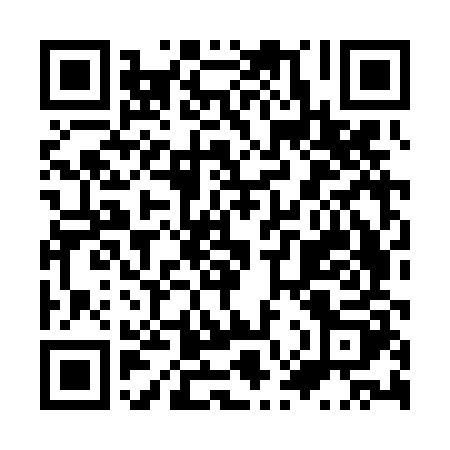 Prayer times for Loke pri Mozirju, SloveniaMon 1 Apr 2024 - Tue 30 Apr 2024High Latitude Method: Angle Based RulePrayer Calculation Method: Muslim World LeagueAsar Calculation Method: HanafiPrayer times provided by https://www.salahtimes.comDateDayFajrSunriseDhuhrAsrMaghribIsha1Mon4:546:391:045:337:299:082Tue4:526:371:045:347:319:093Wed4:506:351:035:357:329:114Thu4:486:331:035:357:339:135Fri4:456:311:035:367:359:156Sat4:436:301:025:377:369:167Sun4:416:281:025:387:379:188Mon4:386:261:025:397:399:209Tue4:366:241:025:407:409:2210Wed4:336:221:015:417:419:2311Thu4:316:201:015:427:439:2512Fri4:296:181:015:437:449:2713Sat4:266:161:015:447:459:2914Sun4:246:151:005:457:479:3115Mon4:226:131:005:457:489:3216Tue4:196:111:005:467:499:3417Wed4:176:091:005:477:519:3618Thu4:146:0712:595:487:529:3819Fri4:126:0612:595:497:539:4020Sat4:106:0412:595:507:559:4221Sun4:076:0212:595:517:569:4422Mon4:056:0012:595:517:579:4623Tue4:025:5912:585:527:599:4824Wed4:005:5712:585:538:009:5025Thu3:585:5512:585:548:019:5226Fri3:555:5412:585:558:039:5427Sat3:535:5212:585:568:049:5628Sun3:505:5012:585:568:059:5829Mon3:485:4912:575:578:0710:0030Tue3:465:4712:575:588:0810:02